TEHNIČKA KULTURAZADATAK: Oboji crtež puža po želji. Izreži ga i zalijepi na karton.Ponovno ga izreži iz kartona.Sa stražnje strane crteža zalijepi slamku ili štapić za ražnjić.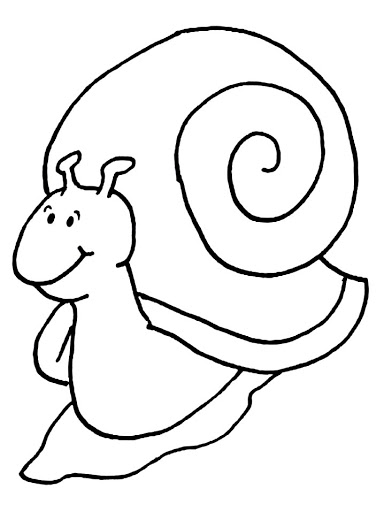 